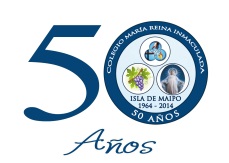 Centro Educacional Particular   María Reina Inmaculada         Isla de Maipo.Convocatoria a los padres y apoderados 2014.50 AÑOS AL SERVICIO DE LA EDUCACIÓN INSPIRADOS EN EL CARISMA JOSEFINO TRINITARIOEstimados padres y apoderados:Junto con saludarlos afectuosamente queremos hacerlos partícipes de nuestros 50 años que la Congregación de las hermanas josefinas de la Santísima Trinidad  llevamos en Chile y en nuestra querida Isla de Maipo donde  nuestro colegio, María Reina Inmaculada, desea  celebrar, junto con todos ustedes, esta gran fiesta de servir en el ámbito de la educación católica.Queremos recordarles que ustedes, como padres y apoderados, asumieron un compromiso con el establecimiento al matricular a sus niños y niñas en él, de tal manera los estamos convocando a ustedes a la primera acción como familia donde realizaremos una hermosa celebración con una Eucaristía dedicada a San José, patrono de nuestra Congregación y, posteriormente, una presentación de “Gala de tunas y estudiantinas “con motivo de éste inicio de aniversario.Ambas actividades se realizarán en el Gimnasio de nuestro colegio el día viernes 21 del presente a  las 19:00 hrs. Se les solicita mucha puntualidad para no interrumpir las celebraciones.De manera de chequear su presencia cada profesor tomará asistencia de los apoderados por curso al que  ustedes pertenecen tanto a la llegada de las actividades como al finalizar ambas.Seamos partícipes de esta celebración de los 50 años de nuestro colegio donde muchas generaciones de alumnos y alumnas han formado parte importante de la vida y la historia de nuestra comuna isleña y que deseamos también que nos acompañen.Contamos con su presencia y que Dios Trinidad bendiga nuestro año escolar 2014.Atentamente:Hermana María Dolores Alija.Directora Colegio María Reina Inmaculada.